Year 10 DVC:  Development of Shelter StructureThe following architects use structure and form in different ways in their architecture.  You will try developing your Shelter designs in some similar ways.  SANTIAGO CALATRAVASANTIAGO CALATRAVASANTIAGO CALATRAVATOYO ITOTOYO ITOTOYO ITO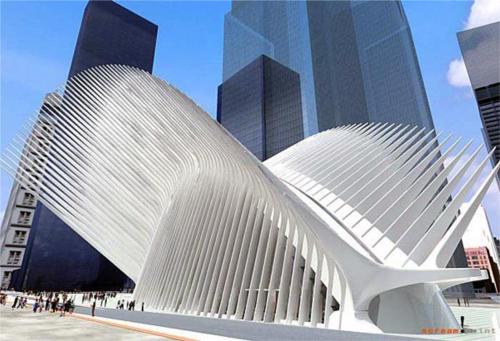 WTC Transit Station, New York, USA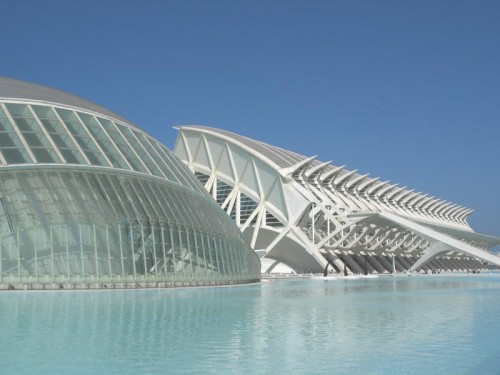 Valencia Arts and Sciences Centre, SpainDescriptions…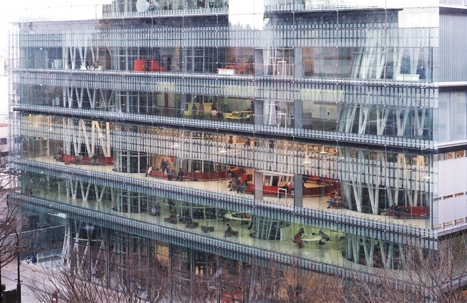 Sendai Mediatheque, Myagi, Japan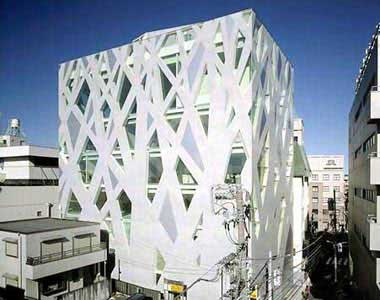 TOD’s Omotesando Building, TokyoDescriptions…FRANK GEHRYFRANK GEHRYFRANK GEHRYZAHA HADIDZAHA HADIDZAHA HADID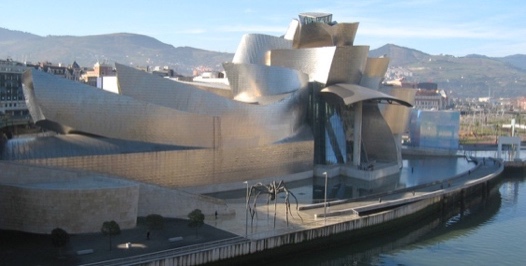 Guggenheim Museum, Bilbao, Spain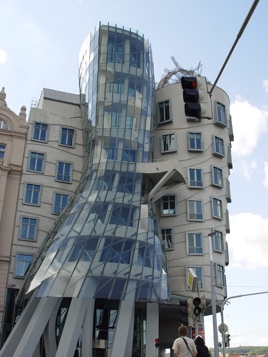 Dancing House, Prague, Czech RepublicDescriptions…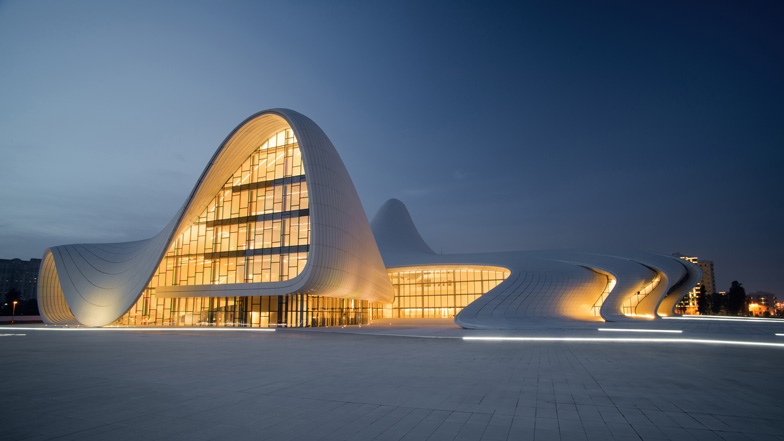 Cultural Centre, Baku, Azerbaijan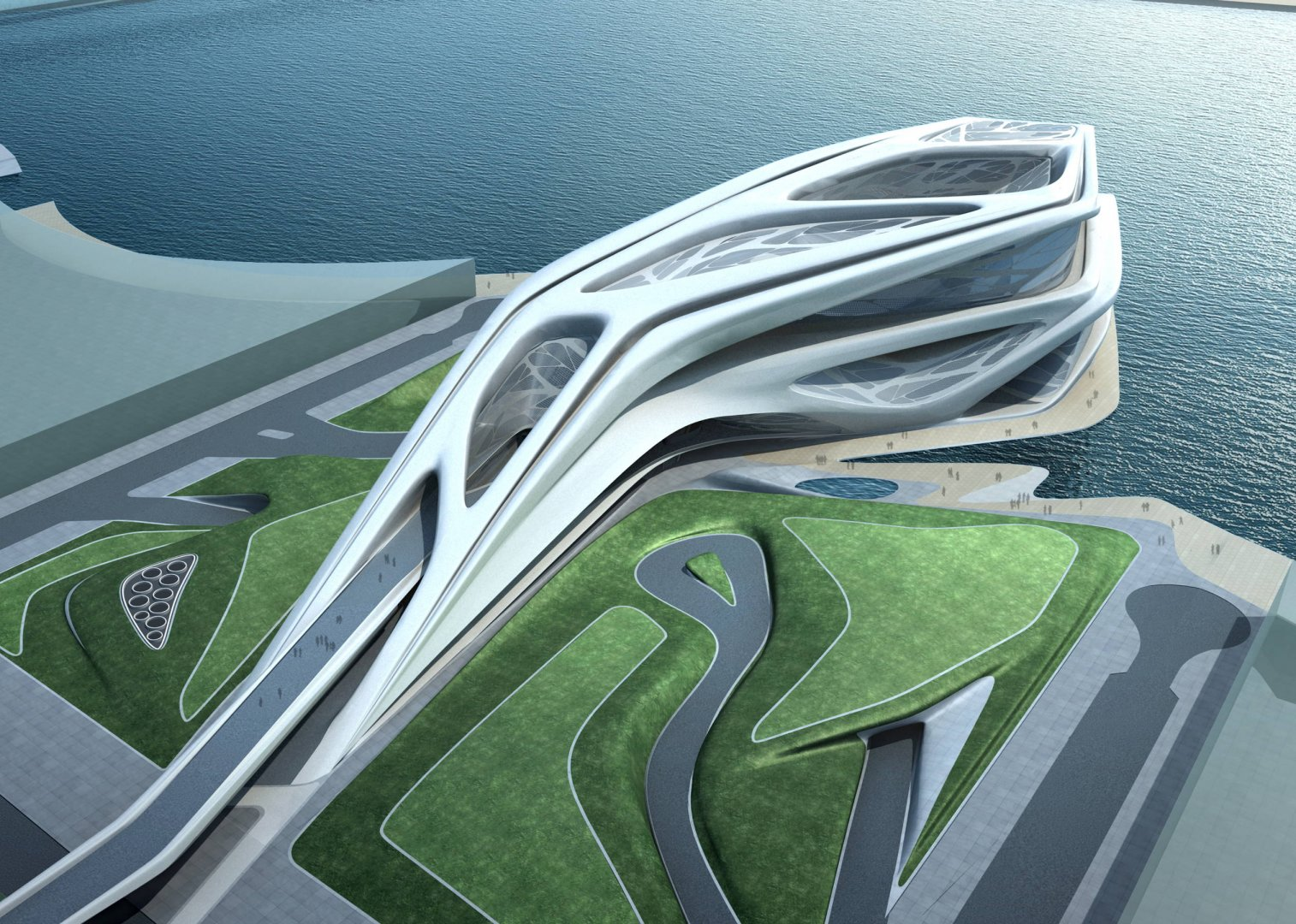 Abu Dhabi Performing Arts CentreDescriptions…NORMAN FOSTERNORMAN FOSTERNORMAN FOSTERJOHN SCOTTJOHN SCOTTJOHN SCOTT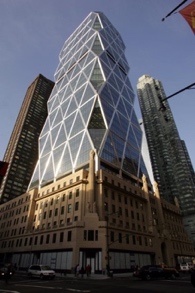 Hearst Tower, New York, USA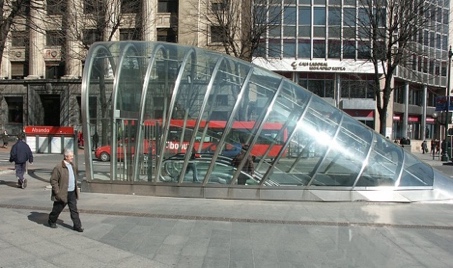 Metro entrances, Bilbao, SpainDescriptions…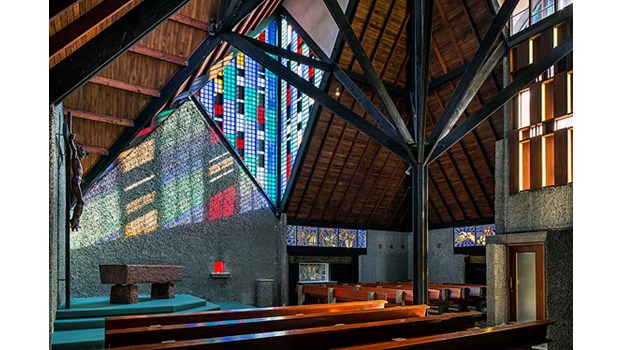 Futuna Chapel, Wellington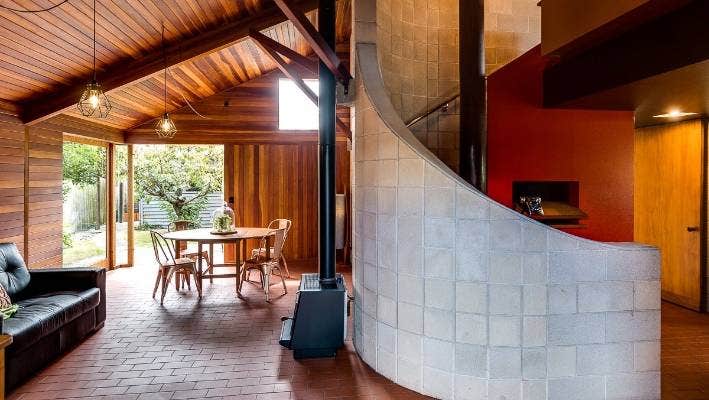 Arrowsmith House, Hawkes BayDescriptions…